О внесении изменений в состав эвакуационной комиссии по эвакуации в случае угрозы возникновения или при возникновении чрезвычайных ситуаций природного и техногенного характера  на территории МО «Алданский район»  	В соответствии с Федеральными законами от 21 декабря 1994 года № 68-ФЗ "О защите населения и территорий от чрезвычайных ситуаций природного и техногенного характера" и от 12 февраля 1998 года № 28-ФЗ "О гражданской обороне", постановлением Правительства Российской Федерации от 22 июня 2004 года № 303 "О порядке эвакуации населения, материальных и культурных ценностей в безопасные районы",  а также с  целью эффективного управления эвакуационными мероприятиями при чрезвычайных ситуациях на территории МО «Алданский район», Постановляю: Внести изменения в состав эвакуационной комиссии МО «Алданский район» утвержденный Постановлением Главы  МО «Алданский район» № 289п от 19.03.2019 года «Об эвакуационной комиссии МО «Алданский район»,  изложив в новой редакции согласно приложению.Разместить настоящее постановление на официальном сайте администрации МО «Алданский район».           3. Контроль за исполнением данного постановления возложить на первого заместителя  главы МО «Алданский район»  Халиуллина Р.Г.              Глава  района				                                         С.Н. Поздняков			Чигиринов Михаил Петрович37-5-24                                                                                                                Приложение                                                                                  к Постановлению                                                                       Главы МО «Алданский район»                                                                                                        №             от____________                  СОСТАВэвакуационной комиссии МО «Алданский район»РЕСПУБЛИКА  САХА (ЯКУТИЯ) АДМИНИСТРАЦИЯ МУНИЦИПАЛЬНОГО  ОБРАЗОВАНИЯ«АЛДАНСКИЙ  РАЙОН»ПОСТАНОВЛЕНИЕ        № 319п от 05.03.2020г.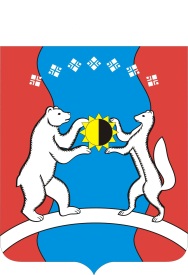 САХА ӨРӨСПҮҮБҮЛҮКЭТЭ«АЛДАН  ОРОЙУОНА»МУНИЦИПАЛЬНАЙТЭРИЛЛИИДЬАһАЛТАТАУУРААХ№п/пФ.И.О.ДолжностьТелефон   рабочий1Халиуллин Расиль ГарафиевичПредседатель комиссии – Первый заместитель главы МО «Алданский район»3-11-412Сахно Игорь ВасильевичЗам. председателя комиссии – зам. главы МО «Алданский район» по социальным вопросам3-50-363Ведерникова Елена ВладимировнаНач. группы учета - зам. главы МО «Алданский район» по экономике и финансам3-58-134Паламутов Юрий Анатольевич Нач. группы транспортного обеспечения – Начальник управления промышленности МО «Алданский район»3-59-455Местникова Лидия АкимовнаГруппа учета эвакуации материальных и культурных ценностей- Начальник МКУ УСХ Администрации МО «Алданский район»3-51-336Хрущ Елена Ивановна Секретарь комиссииНачальник МКУ ДО  МО «Алданский район»3-15-08Группа организации размещения и первоочередного жизнеобеспечения эваконаселенияГруппа организации размещения и первоочередного жизнеобеспечения эваконаселенияГруппа организации размещения и первоочередного жизнеобеспечения эваконаселенияГруппа организации размещения и первоочередного жизнеобеспечения эваконаселения7Бугай АлександрЛукичГлава МО «Город Алдан» (по согласованию)3-51-038Заверюха Александр ВасильевичГлава МО  «Город Томмот»(по согласованию)4-15-129Потапов ЕвгенийЕвгеньевичГлава МО   «Поселок Н-Куранах» (по согласованию)6-23-8710Гордиенко Светлана ИвановнаГлава  МО «Поселок Ленинский» (по согласованию)5-23-5511Прокопьев НюргустанДмитриевичГлава МО «Беллетский эвенкийский национальный наслег» (по согласованию)6-128-112Лазарева Ольга ШамуратовнаГлава  МО «Чагдинский наслег»  (по согласованию)5-82-2313Максимов Николай КирилловичГлава  МО наслег «Анамы»  (по согласованию)3-10-8014Чернов Константин СергеевичНачальник Отдела МВД России по Алданскому району (по согласованию)3-05-2115Колданов Григорий АндреевичНачальник ФГКУ «1 ОФПС по РС (Я)»  (МЧС России)   (по согласованию)3-76-9816Батуев Максим ВалерьевичАлданский ПСО ГКУ РС (Я)  «Служба спасения РС (Я)» (по согласованию)4-41-0117Селютин Алексей Викторович   Начальник ТОУ Роспотребнадзора по РС (Я) в Алданском районе  (по согласованию)                                      3-05-9518Сергин Дмитрий ДмитриевичНачальник медицинской службы района - Главный врач  ГБУ  «АЦРБ» (по согласованию)3-51-6719Новиков Сергей ГеннадьевичГруппа связи, оповещения и информации - Начальник ЛТЦ МЦТЭТ ФЛ «Сахателеком» ПАО «Ростелеком» (по согласованию)3-11-5020Сагалаев Александр ВладимировичДиректор МУП АР «АПП»3-27-9121СтрункинаЕлена ЮрьевнаДиректор МУП  БЦ «Кёме»3-73-90